Federación Vasca de Balonesto/Euskal Saskibaloi Federazioa	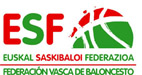 GURASOEN BAIMENAAUTORIZACION PATERNANik ________________________(Izena eta bi abizenak)__________________ jauna/andrea, __________________N.A.N zenbakia dudana, _____________________ -(e)n bizi naizena, _______________________________ kalean, _____________zenbakian,_______________ lizentzi zenbakia duen eta______________ ______________________________ klubeko partaidea den ____________(izena eta bi abizenak)_______ -(r)en guraso edo tutore legez___________________________ mailan jolasteko baimena ematen diot.Eta Federazioaren aurrean horrela ager dadin, honako baimena luzatzen dutYo D. _________________________(Nombre y dos Apellidos)____________________ con Documento Nacional de identidad nº _________________________, domiciliado en ____________, calle ____________________ ___________________________________ nº _______ como padre o tutor  legal  del jugador _________________________ (Nombre y dos apellidos) _________________________, con licencia oficial nº ____________________, y perteneciente al Club ___________________ ________, le concedo la correspondiente autorización para que  pueda jugar en la categoría _________________________.Y para que así conste ante la Federación, expido la presente autorización________________-(e)n 20____ (e)ko________-ren____-(e)anen 			 a 	      de	          	 de 20		Sinadura __________________________	Firmado ______________________ADINEZ DAGOKION BESTE MAILA ALTUAGO BATETAN JOLASTEKO SASKIBALOI JOKALARI LIZENTZIA LORTZEKO BAIMENAAUTORIZACION PARA  JUGADOR DE BALONCESTO EN CATEGORIA SUPERIORA  LE CORRESPONDERIAEste Impreso no será admitido sí no está debidamente cumplimentado en su TOTALIDAD, a maquina o letra de imprentaInprimaki hau ez da onartuko OSOTASUNEAN makinez edo inprenta hizkiaz beterik ez badago